ТОНКИЙ ЛЕД – СМЕРТЕЛЬНАЯ ОПАСНОСТЬ!С приходом холодов на водоёмах наблюдается становление ледового покрова.  В это время выходить на его поверхность крайне опасно -  ежегодно тонкий лед становится причиной гибели людей.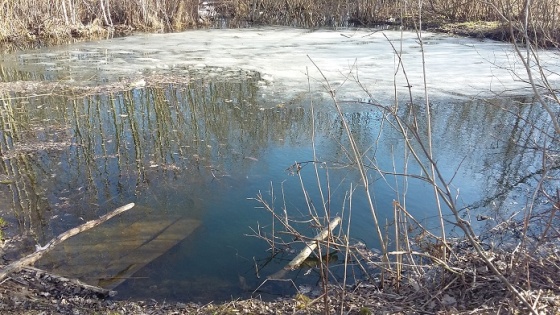 Ледяная поверхность водоемов притягивает детей и подростков, но таит в себе большую опасность для их жизни и здоровья.                                                   ПОМНИТЕ!Ни в коем случае нельзя допускать выхода детей на лёд! Тонкий лед водоема не выдерживает тяжести человека. Категорически запрещается проверять прочность льда ударом ноги. Безопасный лёд при толщине не менее 10 см!Нельзя  приближаться к трещинам, промоинам.Крайне опасно собираться группами на водоеме.Запрещается ходить по льду под мостами, рядом с любыми водными сооружениями, в местах впадения в водоём рек.Игры на водоемах могут привести к серьезным последствиям.             РОДИТЕЛИ!  НЕ ОСТАВЛЯЙТЕ ДЕТЕЙ БЕЗ ПРИСМОТРА!Проконтролируйте, где и как проводят свободное время Ваши дети! 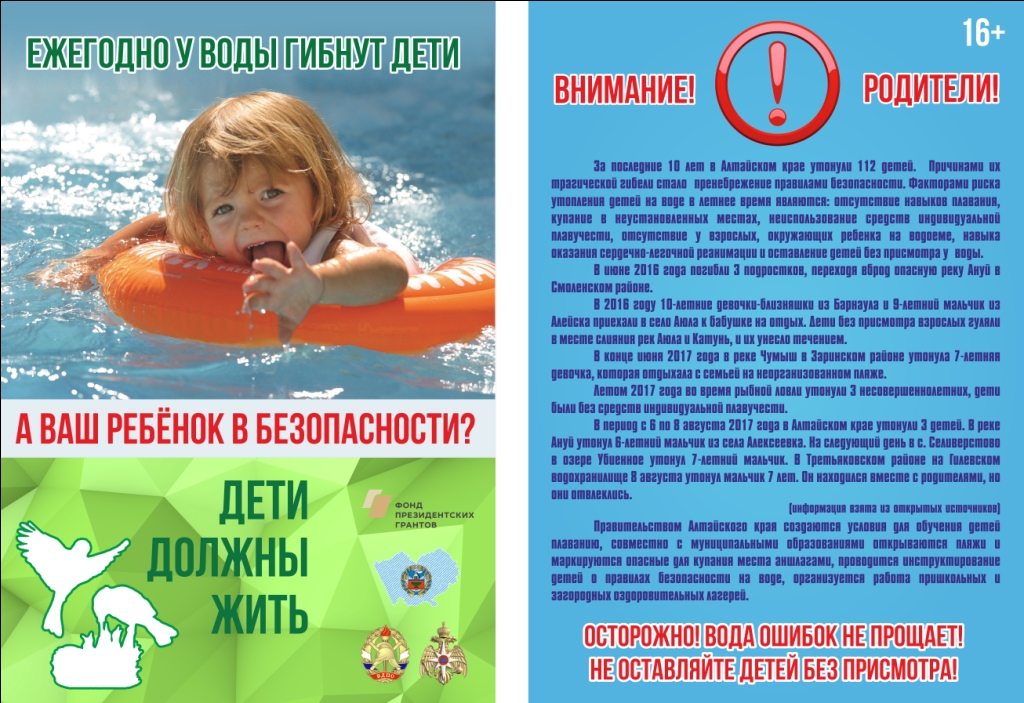 Избежать происшествий можно, если соблюдать правила безопасности!Если вы стали свидетелем происшествия, немедленно сообщите об этом по телефону службы спасения 112.